Temat kompleksowy: Na wiejskim podwórkuDzień 1 – Rodzice i ich dzieci„Sylaby do pary” – zabawa dydaktyczna. Wydrukuj i wytnij kartoniki z sylabami. Zadaniem dzieci jest dopasowanie sylab tak, aby powstał wyraz. „Co to za zwierzę?” – zabawa słuchowa. Rodzic odtwarza nagranie  głosów zwierząt. Dzieci mówią co to za zwierzę.                https://www.youtube.com/watch?v=tj2ccM-9kF0„Rodziny zwierząt” – nazywanie zwierząt dorosłych i młodych. Oglądanie ilustracji przedstawiających zwierzęta hodowlane i ich młode. Dzieci nazywają zwierzęta, opisują ich wygląd, zwracają uwagę na to, czym pokryte jest ciało zwierzęcia (pióra, szczecina, sierść)klacz – koń – źrebiękoza – kozioł - koźlękrowa – byk – cielęświnia – knur – prosię indyk – indyczka – indyczętakura – kogut – kurczak 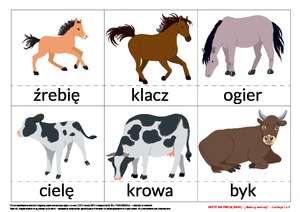 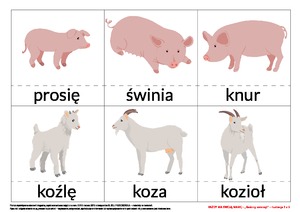 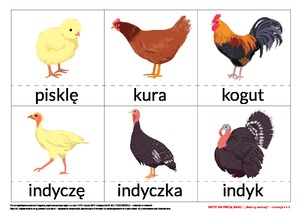 „Zdrobnienia i zgrubienia” – zabawy językowe. Dzieci tworzą zdrobnienia i zgrubienia do podanych słów: kogut, kogucik, koguciskobyk, byczek, byczyskokot, kotek, kociskokrowa, krówka, krówskoosioł, osiołek, ośliskoKarta pracy, cz. 3, s. 72. Naucz się rymowanki na pamięć. Rysuj koguta po śladzie, a następnie pokoloruj go według wzoru. Kukuryku kukuryku,witaj młody koguciku.Gdzie są twoje kury dwie?Kukuryku kto to wie?„Co słyszysz na początku” – zabawa słowna. Rodzic wymyśla różne słowa, a dzieci wyróżniają jaką głoskę słyszą na początku wyrazu. „Kurczak” – słuchanie wiersza.Duża kwoka, szare piórka.A kurczaczek żółta kulka.To jest mama, to jest synek.I jest jeszcze pięć dziewczynek.Każda żółta tak jak słońce,tak jak kwiaty gdzieś na łące.Rozmowa na temat wiersza.- Czyją mamą jest kwoka?- Jak wygląda kwoka?- Jak wygląda kurczaczek?- do czego porównany jest kolor kurczaków?8. Praca plastyczna – przygotuj: kartkę A4, farby, kredki i pisaki.Spróbuj stworzyć własną zagrodę ze zwierzętami. Np. kura i jej kurczątka. 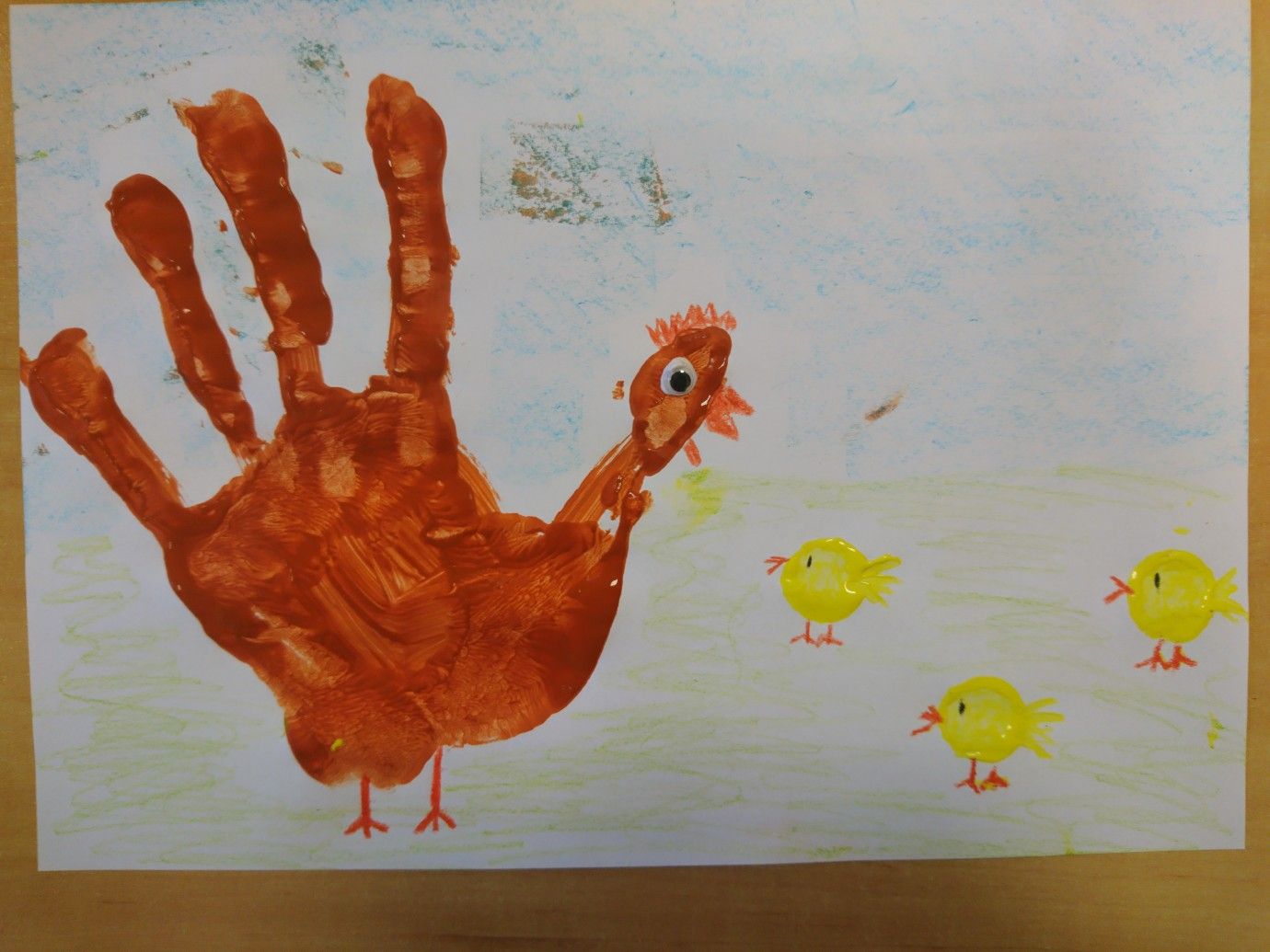 Miłego dniaPani Kasia Zadania dodatkowe dla chętnychNa poniższym rysunku połącz zwierzę z jego mamą, a następnie dorysuj brakujące elementy.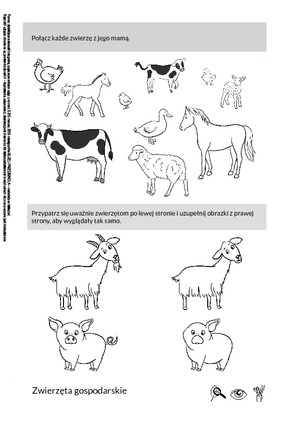 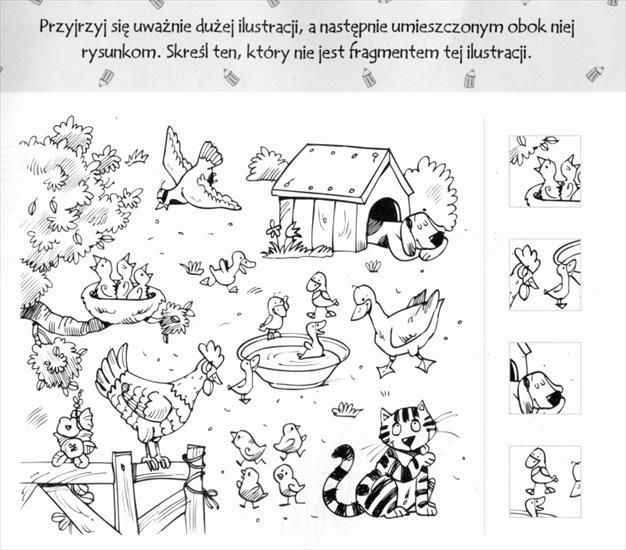 kro-waba-ranin-dykow-caku-rako-gut